НЕГОСУДАРСТВЕННОЕ ДОШКОЛЬНОЕ ОБРАЗОВАТЕЛЬНОЕ УЧРЕЖДЕНИЕ «ДЕТСКИЙ САД «МАЛЫШ»ПРОГРАММА ДОПОЛНИТЕЛЬГОГО ОБРАЗОВАНИЯ ДОШКОЛЬНИКОВ ПО ОБУЧЕНИЮ  ПРАВИЛАМ ДОРОЖНОГО ДВИЖЕНИЯ  И БЕЗОПАСНОМУ ПОВЕДЕНИЮ НА ДОРОГЕ «СТРАНА СВЕТОФОРИЯ».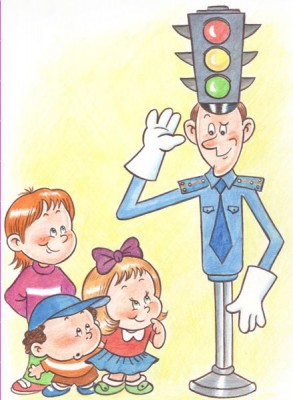 2014  г.Содержание программыПАСПОРТ ПРОГРАММЫРАЗДЕЛ 1.  ПОЯСНИТЕЛЬНАЯ ЗАПИСКА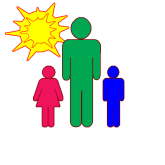 Данная программа разработана в силу особой актуальности проблемы обеспечения безопасности дошкольников на дорогах и улицах г. Гаврилов-Яма.Статистические данные об участии детей в ДТП, а также отсутствие качественного обучения дошкольников правилам дорожного движения направляет нашу работу на поиск новых, более совершенных подходов в решении данного вопроса.Ежегодно на дорогах городов нашей страны совершаются сотни дорожно-транспортных происшествий, в результате которых десятки детей погибают, сотни получают ранения и травмы. Именно поэтому дорожно-транспортный травматизм остается приоритетной проблемой общества, требующей решения, при всеобщем участии и самыми эффективными методами.Первым учителем, который может помочь обществу решить эту проблему должен стать воспитатель детского сада и родители.  Но, как правило, родители не всегда знают правила дорожного движения или не всегда выполняют их,  имеют смутное представление о проблеме детского дорожно-транспортного травматизма. Правила дорожного движения едины для всех: детей и взрослых. К сожалению, они написаны «взрослым» языком без всякого расчета на детей. Поэтому главная задача воспитателей и родителей – доступно разъяснить правила ребенку, а при выборе формы обучения донести до детей смысл опасности несоблюдения правил, при этом, не исказив их содержания. Только совместными усилиями воспитателей и родителей, используя их знания, терпение и такт, возможно, научить наших детей навыкам безопасного общения со сложным миром перехода улиц и дорог.Предложенная программа – попытка показать на практике систему деятельности воспитателя по обучению дошкольников основным правилам дорожного движения и воспитания у них привычек и поведения умелых и осторожных пешеходов.Основные направления работы по программе:Профилактическое:- Обеспечение знаний о транспортной среде города;- Предупреждение попаданий детей в различные «дорожные ловушки»;- Решение образовательных задач средствами систематических мероприятийОрганизационное:- Организация предметно-развивающей среды в ДОУ (по ПДД);- Определение уровней сформированности умений и навыков по ПДД методами диагностики;- Изучение передового опыта, отбор и внедрение эффективных методик и технологий;- Пропаганда знаний о ПДД с использованием разнообразных методов и приемов.Актуальность:Особенно актуальна данная проблема в области, где всякая практическая работа, направленная на формирование навыков безопасного поведения детей на дорогах путем совершенствования системы мероприятий должна давать ощутимые результаты. Поэтому в НДОУ «Детский сад «Малыш» необходим поиск новых форм, приемов работы, способствующих организации взаимодействия педагогов с родителями в практическом обучении своих детей.Педагогическая целесообразность:Важное значение имеет хорошо организованный педагогический процесс при обучении дошкольников. В процессе обучения правилам и безопасности дорожного движения важны не только знания, но и развитие у воспитанников необходимых качеств, таких как внимание, память, мышление, координация движений, реакция на опасность (развитие «Чувства опасности»). Полное обучение знаниям, умениям и навыкам безопасного поведения на дороге невозможно без выполнения детьми заданий с имитацией возможных ситуаций на дороге и в транспорте.Цель программы: Цель:  сохранить жизнь и здоровье детей, способствовать формированию осознанного поведения в дорожно-транспортных ситуациях.Задачи:1.Формировать у детей практические навыки поведения в различных ситуациях дорожного движения через систему обучающих занятий, игр, тренингов.2. Создать предметно-развивающую среду в группе в соответствии с возрастом детей.3. Активизировать просветительскую работу среди родителей воспитанников ДОУ по правилам дорожного движения и безопасному поведению на дороге.4. Повышать профессиональную компетентность педагогов в области обучения дошкольников правилам дорожного движения.5. Разработать комплекс мероприятий по формированию у детей навыков безопасного поведения на дороге.6. Обеспечить консультативную помощь родителям по соблюдению правил поведения на улицах и дорогах с целью повышения ответственности за безопасность и жизнь детей, через различные формы работы.Принципы организации образовательного процесса: - Последовательности – любая новая ступень в обучении ребёнка опирается на уже освоенное в предыдущем.- Наглядности - дети должны сами все увидеть, услышать, потрогать и тем самым реализовать стремление к познанию.- Деятельности - включение ребёнка в игровую, познавательную, поисковую деятельность с целью стимулирования активной жизненной позиции.- Интеграции образовательных областей в соответствии с возрастными возможностями и особенностями детей - интеграция всех видов детской деятельности, реализующихся в образовательном процессе.- Дифференцированного подхода - решаются задачи эффективной педагогической помощи детям в совершенствовании их личности, способствует созданию специальных педагогических ситуаций, помогающих раскрыть психофизические, личностные способности и возможности воспитанников.- Возрастной адресности - одно и то же содержание используется для работы в разных группах с усложнением соответствующим возрастным особенностям детей.- Преемственности взаимодействия с ребёнком в условиях дошкольного учреждения и семьи - ничто не убеждает лучше примера родителей.Срок реализации программы: 4 года.Формы и режим занятий:Программа предполагает систематическую разноплановую работу, использование творческих форм и методов обучения и воспитания детей, а также активные формы организации обучения и просвещения родителей по данной проблеме. Комплексное решение вопросов, сотрудничество с ГИБДД,  в ходе реализации программы способно изменить деятельность дошкольного учреждения, создать условия для привития детям устойчивых навыков безопасного поведения на дороге. Данная система работы вызовет практический интерес, послужит справочным материалом для педагогов ДОУ, родителей, позволяющим доступно разъяснять детям Правила дорожного движения.Используемые в ходе работы практические формы обучения, максимальное разнообразие приемов и средств, совместная деятельность, творческий поиск позволяют: ребенку научиться предвидеть опасные ситуации и правильно их оценивать, создавать модель поведения на дороге; привлекает родителей к осуществлению взаимодействия с дошкольным образовательным учреждением.Работа в ходе реализации программы может быть специально организованна, а также внедрена в обычные плановые формы работы.Рис.1 Формы работы с детьми по обучению безопасному поведению на дороге Методы и технологии, применяемые в работе с детьми: - Моделирование опасных и безопасных дорожных ситуаций.- Личностно-ориентированная технология.- Технология игрового обучения.- Метод наблюдения и беседы.- Технология проектирования.- Игровые методы и приемы.Методы активизации родителей и педагогов: - Обсуждение разных точек зрения.- Решение проблемных задач семейного воспитания.- Ролевое проигрывание ситуаций.- Тренинговые игровые упражнения и задания.- Анализ родителями и педагогами поведения ребенка.- Обращение к опыту родителей.Направления работы сотрудников ДОУ по реализации программы: 1. Заведующий. - Распределение функциональных обязанностей между членами коллектива;- Проведение инструктажей;- Решение финансовых вопросов (приобретение оборудования, литературы, картин, игрушек и т.п.).2. Старший воспитатель. - Определение места системы Обучения дошкольников правилам дорожного движения в общем образовательном пространстве детского сада, его связи с другими направлениями.- Участие в разработке проектов и перспективных планов по обучению детей ПДД и организации предметно-развивающей среды:уголки безопасности в группах;информационные стенды для родителей;площадка для практических занятий с детьми (на территории детского сада).3. Воспитатель: - Создание условий для обучения детей ПДД в группах:оформление уголков безопасности;подбор литературы, фотографий по ПДД;изготовление атрибутов к играм. - Взаимодействие с родителями.4. Медицинские работники. - Участие в оценке образовательной работы в дошкольном учреждении с точки зрения состояния здоровья детей.5. Музыкальный руководитель. - Разработка сценариев праздников и развлечений по ПДД.- Подбор музыкальных произведений.6. Руководитель физвоспитания: - Помощь в организации предметно-развивающей среды.- Участие в праздниках, развлечениях по ПДД.- Проведение подвижных игр с детьми по ПДД.Ожидаемые результатыРебенок  знает и соблюдает правила дорожного движения:переходит улицу только на зеленый сигнал светофора;не играет  на дороге или около проезжей части;переходит улицу только по пешеходному переходу;при переходе улицы сначала посмотрит налево, а дойдя до середины – направо;знает  устройство проезжей части, некоторые дорожные знаки для пешеходов и водителей.Ребенок  умеет:с помощью картинок показывать и рассказывать, каких ситуаций надо избегать на улице;различать положительные и отрицательные поступки, давать оценку деятельности человека;называть дорожные знаки и рассказывать об их общем значении, поясняя ситуацию, в которой применяется данный знак;отражать в играх разные сюжеты, связанные с соблюдением правил безопасности на улице.Ребенок имеет представление:о работе милиционера – регулировщика;о работе водителя;о том, как водители заботятся об автомобиле;об автозаправочной станции, станции техобслуживания.Формы подведения итогов реализации дополнительной образовательной программы:- Диагностика знаний, умений и навыков детей по ПДД в конце учебного года- Выставки рисунков, поделок, творческих работ, атрибутов.- Проекты.- Участие в соревнованиях.РАЗДЕЛ 2. Содержание психолого-педагогической работы с детьми по освоению правил дорожного движенияТематическое перспективное планирование  занятий по ПДД  в НДОУ «ДЕТСКИЙ САД «МАЛЫШ»Непосредственно образовательная деятельность по обучению ПДД проводятся 1 раз в месяц в организованной деятельности с детьми в форме занятий, всего 9 занятий в год. Диагностика проводится 2 раза в год:                                   1 – вводная (сентябрь)                                   2 - итоговая (май)Данные занятия направлены на реализацию задач по обучению детей дошкольного возраста правилам дорожного движения и безопасного поведения на дорогах и улицах города.Перспективные планы составлены с учетом  требований программы, возрастных особенностей, материально- технической базы ДОУ и  интеграции образовательных областей:Художественно-эстетическое развитие  - сюжетное рисование, лепка, аппликация по впечатлениям  проведенных занятий, моделирования дорожных ситуаций, закрепление пройденного материала, изготовление атрибутов к сюжетно-ролевым играм; разучивание на музыкальных занятиях песен о ПДД, транспорте, спектаклей и пр.Речевое развитие - использование на занятиях беседы, чтение художественной литературы - стихов, рассказов, загадок;  составление рассказов, словесные игры, ситуативные разговоры.Физическое развитие - использование подвижных игр, физкультминуток, игротренингов, игры-эстафеты, игры с правилами, соревнованияСоциально-коммуникативное развитие -рассматривание  ситуаций в контексте различных природных проявлений,  ориентировка на местности, история транспорта.Познавательное  развитие –  детские проекты, моделирование, решение логических задач, опыты эксперименты.Задачи:развивать мыслительную деятельность детей;формировать первичные представления о безопасном поведении на дорогах;стимулировать развитие психофизиологических качеств ребенка, обеспечивающих его безопасность в процессе дорожного движения;формировать у детей самооценку, самоконтроль и самоорганизацию в сфере дорожного движения;научить детей правильно и безопасно вести себе на улицах и дорогах города;воспитывать культуру поведения.Перспективный план работы по обучению детей правилам дорожного движения и безопасному поведению на дороге в младшей группе.Задачи:1. Познакомить детей с работой светофора;2. Формировать представления об улице;3. Учить различать виды наземного транспорта.Показатели развития:Дети знают:Как работает светофор (называют его сигналы), при каком сигнале можно переходить проезжую часть;Владеет понятиями: водитель, пассажир, пешеход; использует их в речи;Названия транспортных средств: легковой автомобиль; машины: грузовая, скорая помощь, пожарная, трамвай, автобус, поезд;Имеют представления, что такое проезжая часть, тротуар.Перспективный план работы по обучению детей правилам дорожного движения и безопасному поведению на дороге в средней группе.Задачи: Совершенствовать ориентировку в окружающем пространстве.Знакомить детей с разными видами транспорта, их особенностями; определять сходство и отличие троллейбуса, трамвая, автобуса.Знакомить детей с трудом водителя некоторых видов транспорта.Расширять знания детей об улице, дороге, перекрестке. Знакомить с понятием: «пешеход», «наземный (подземный) переход».Учить детей различать элементы дороги: разделительная полоса, пешеходный переход, полоса движения, остановка общественного транспорта.Учить выполнять требования сигналов светофора: красный (стой), красный и желтый одновременно (скоро загорится зеленый); зеленый (иди), мигающий зеленый и желтый (скоро загорится красный).Учить детей составлять небольшой рассказ о дорожной ситуации: как мы ехали в детский сад на легковом автомобиле, трамвае.Учить изображать на рисунке сигналы светофора.Учить определять, кто правильно выполнил правила, кто их нарушил.Знакомить детей с элементарными правилами дорожного движения: места, где можно ходить пешеходам, как переходить проезжую часть.Показатели развития:Дети знают: Ходить можно только в установленных местах дороги (тротуар, обочины, край проезжей части, пешеходная дорожка, велосипедная дорожка, но, не мешая движению велосипедистов).Переходить проезжую часть дороги можно только в шести местах проезжей части (пешеходные переходы; наземные переходы; у перекрестка по линии тротуаров или обочин, при отсутствии в зоне видимости перехода или перекрестка под прямым углом к краю проезжей части, где она хорошо просматривается в обе стороны движения; на остановках маршрутных транспортных средств при движении к стоящему на остановке транспортному средству или от него со стороны дверей, если посадка и высадка производятся с проезжей части или с посадочной, расположенной на ней).Правила перехода проезжей части и опасные места на ней.Транспорт не только выполняет работу по перевозке людей и грузов, но и представляет опасность.Движение на дороге регулируется дорожными знаками, разметкой и сигналами светофора, а не светом или цветом его.Перспективный план работы по обучению детей правилам дорожного движения и безопасному поведению на дороге в старшей группеЗадачи: Формировать умения у детей свободно ориентироваться вокруг детского сада: знать все общественные здания, уметь ориентироваться в многообразии транспортных средств своего района.Прививать правила пользования маршрутным транспортом: поведение пассажира на остановке, во время посадки, во время движения, при выходе.Продолжать знакомить с правилами дорожного движения: основные термины и понятия, все элементы дорог, обязанности пешеходов и пассажиров, правила перехода железнодорожных переездов, предупредительные сигналы, подаваемые водителем, средства регулирования дорожного движения.Учить детей распознавать знаки: информационно-указательные – «Пешеходный переход», «Подземный пешеходный переход», «Место остановки автобуса и (или) троллейбуса»; предупреждающие знаки – «Дети»; запрещающие знаки – «Движение пешеходов запрещено», «Движение на велосипедах запрещено»; предписывающие знаки – «Пешеходная дорожка», «Велосипедная дорожка»; знаки приоритета – «Главная дорога», «Уступи дорогу»; знаки сервиса – «Больница», «Телефон», «Пункт питания».Развивать речь, наблюдательность - объяснять дорожную обстановку после прогулки; наблюдать за правильными или неправильными действиями водителя, пешехода, пассажира, за действиями регулировщика.Показатели развития: Дети знают:что перед переходом проезжей части  нужно остановиться у края проезжей части, посмотреть налево, потом направо, а затем еще раз налево и, если нет опасности – переходить проезжую часть.что ходить нужно по дороге и переходить проезжую часть дороги только в разрешенных местах.Соблюдают правила безопасного поведения в общественном транспорте.Распознают дорожные знаки.Ориентируются в многообразии транспортных средств, знают их назначение.Перспективный план работы по обучению детей безопасному поведению на дороге  в подготовительной к школе группе Задачи: Формировать умения соблюдать правила безопасного поведения при самостоятельном движении по дороге.Развивать мышление (обрабатывать полученную информацию, уметь подключать знания, полученные на занятиях).развивать внимание, наблюдательность, память, способность к восприятию пространственных отрезков и пространственной ориентации.Познакомить с правилами дорожной безопасности в условиях плохой погоды.Расширять знания детей о работе сотрудников ГАИ.Продолжать знакомить с назначением дорожных знаков.Систематизировать знания детей о Правилах дорожного движения путем проигрывания проблемных ситуаций.Показатели развития: Дети умеют: Решать проблемные ситуации, возникающие на проезжей части и во дворе;Различают разные виды транспорта; умеют классифицировать: пассажирский, строительный, военный и др.;Имеют представления о работе регулировщика и его функциях;Классифицировать дорожные знаки: предупреждающие, запрещающие, информационно-указательные.Выполняют правила дорожного движения: переходят улицу только по пешеходному переходу на зеленый сигнал светофора, не играют на проезжей части и пр.РАЗДЕЛ 3. Мониторинг уровня знаний, умений и навыков детей по освоению ПДД«Обеспечение безопасности движения становится важной государственной задачей, и особое значение приобретает обучение маленьких пешеходов, пассажиров, велосипедистов. Изучение ПДД следует рассматривать как составную часть общей воспитательной работы детских садов и школ.
Только при систематическом изучении правил, использование новых форм пропаганды ПДД, взаимодействия органов образования, здравоохранения и ГИБДД можно решить проблему детского травматизма». Чтобы оградить ребенка от опасности, нужно как можно раньше начать готовить его к встрече с улицей, знакомить с ПДД, с дорожными знаками. Следует научить его ориентироваться в пространстве. Это позволит уменьшить вероятность дорожно - транспортных происшествий.Важнейшая роль в профилактике детского - транспортного травматизма принадлежит ДОУ. Воспитатели, педагогические работники, родители должны помочь ребенку стать дисциплинированным пешеходом, неукоснительно выполняющим ПДД.Мониторинг проводится два раза в год:                                   1 – вводная (сентябрь)                                   2 - итоговая (май).Уровни усвоения программы оцениваются по 3х балльной системе:высокий – 3 балла;средний – 2 балла;низкий – 1 балл.Перечень знаний, которыми должны владеть дети дошкольного возраста по правилам дорожного движения  и безопасному поведению на дорогах.1. Дети должны знать, что такое дорога, тротуар, светофор, значение его сигналов; пешеход, водитель, пассажир.2. Виды транспорта (грузовые и легковые автомобили, автобус, троллейбус, трамвай, поезд).3. Пешеходный переход (наземный, подземный, надземный).4. Правила перехода дороги без светофора (посмотреть налево, право и т.д.)5. Опасные места на улицах и дорогах.6. Дорожные знаки, светофор – транспортный, пешеходный.7. Виды и назначение транспорта.8. Опасные и безопасные действия.9. На проезжей части и вблизи нее нельзя играть, бегать, ездить на велосипеде, роликах, самокате.Основные понятия и термины по ПДД, которыми должны владеть дети к концу обучения:Автобусная остановка - место остановки общественного транспорта для посадки и высадки пассажиров.Водитель - человек, управляющий транспортным средством.Двустороннее движение - транспорт движется в двух противоположных направлениях.Дорога - часть улицы, по которой движутся машины, а также тротуары, обочины, разделительные полосы.Железнодорожный переезд - любое пересечение дороги железнодорожными путями.Одностороннее движение - транспорт движется в одном направлении.Островок безопасности - место между разделительными полосами на проезжей части дороги, может быть обозначено треугольником.Пассажир - человек, который помимо водителя находится в транспортном средстве.Пешеход - человек, идущий по тротуару, обочине или переходящий улицу.Пешеходный переход, подземный переход, надземный переход - место обозначенное для перехода через улицу. Посадочная площадка - место, где пассажиры ожидают общественный транспорт. Если посадочная площадка отсутствует, транспорт ожидают на тротуаре или обочине.Проезжая часть - часть дороги, предназначенная для движения транспорта. Проезжая часть бывает с односторонним (машины движутся только в одну строну) и двусторонним (машины движутся в разных направлениях), границы которых обозначены разделительными полосами.Транспортное средство - транспорт, предназначенный для перевозки людей и груза.Светофор - устройство для регулирования движения транспорта и пешеходов через дорогу. Тротуар - часть дороги, предназначенная для движения пешехода, примыкающая к проезжей части, отделенная от нее газонами.Улица - часть города или населенного пункта с дорогой, дорожными знаками, пешеходными переходами («зебра», подземный, надземный), домами и учреждениями, школами, детскими садами и др.Участник дорожного движения - взрослый или ребенок, принимающий непосредственное участие в движении как пешеход, водитель, пассажир транспорта.Вопросы для проведения диагностических  мероприятий по ПДД
старшая группаВопросы для проведения диагностических  мероприятий по ПДД подготовительная группаВопросы для проведения диагностических  мероприятий по ПДД по теме «Опасные игры на дорогах и вблизи проезжей части»
старшая и подготовительная группаВопросы для проведения диагностических  мероприятий по ПДД «Правил поведения в транспорте»РАЗДЕЛ 4. Содержание работы с педагогами по направлению «Обучение детей правилам дорожного движения»В работе с педагогами используются следующие формы организации: анкетирование, консультации, педагогические советы, семинары-практикумы, открытые просмотры занятий, контроль, проектная деятельность.Перспективный план работы с педагогами по обучению детей  правилам дорожного движения и безопасному поведению на дорогеРАЗДЕЛ 5. Содержание работы с родителями по направлению«Обучение детей правилам дорожного движения»Недостаточный уровень культуры поведения взрослых на улице, в общественном транспорте, нарушение ими Правил дорожного движения приводит к таким же явлениям и у детей. Перед родителями с информацией о состоянии и причинах детского дорожно-транспортного травматизма в районе, поселке обязательно должны выступать сотрудники ГИБДД.С целью оказания консультативной и обучающей помощи родителям воспитатели ДОУ ведут систематический раздел в «Уголке безопасности» - «Воспитываем пешехода», где размещаются материалы по обучению детей правилам поведения на улице, в общественном транспорте (папки-передвижки, ширмы).Воспитатели детского сада регулярно (один раз в полугодие) проводят совместные с родителями собрания, мероприятия по профилактике детского дорожно-транспортного травматизма. Устраивают открытые занятия по теме, инсценировки, вовлекают родителей в процесс воспитания грамотного пешехода. Такие совместные занятия помогают продемонстрировать знания дошкольников о Правилах дорожного движения, а родители могут поделиться опытом воспитания у детей культурного, грамотного поведения на улице, разбираются проблемные ситуации на дороге. Родители получают советы и рекомендации от сотрудников учреждения.В детском саду систематически организовываются выставки детских поделок, аппликаций, рисунков по теме изучения дошкольниками Правил дорожного движения. Воспитатели ориентируют родителей на то, чтобы они постоянно решали с ребенком проблемные ситуации на дороге, настойчиво и терпеливо разъясняли ему правила пешехода и пассажира и сами были в этом примером.Соблюдение детьми правил пешехода невольно дисциплинирует и родителей. Они активнее включаются в процесс воспитания и обучения ребенка, трудятся совместно с воспитателями, помогают в изготовлении атрибутов, дидактических игр.Работа с родителями строится по следующим направлениям: 
- создание единого образовательного пространства (совместно со специалистами Гаврилов-Ямского ГИБДД); - повышение родительской компетентности в вопросах соблюдения правилповедения на улицах и дорогах, в транспорте. Перспективное планирование работы ДОУ с родителями в течение года.ЛитератураАвдеева Н.Н., Стёркина Р.Б. «Безопасность». - СПб.: «Детство - Пресс», 2004. – 144 с.Белая К.Ю., Зимонина В.Н. Как обеспечить безопасность дошкольников. - М.: «Просвещение», 2000, издание 2, – 94 с. Белая К.Ю., Зимонина В.Н. Твоя безопасность.- М.: «Просвещение», 2000, 2-е издание, – 48 с. Извекова Н.А., Медведева А.Ф. Занятия по правилам дорожного движения.- М.: ООО «ТЦ Сфера», 2009 – 64 с. Клименко В.Р. Обучайте дошкольников правилам движения.- М.: «Просвещение», 1973 – 48с.Козловская Е.А. Профилактика детского дорожно – транспортного травматизма.- М.: «Издательский Дом Третий Рим», 2008 – 55 с. Комарова Л.Г. Строим из лего.- М.: ООО «Линко - Пресс», 2001 – 89 с.Нестеренко А.А. Страна загадок. – Ростов н/Д.: Изд – во Рост. Ун-та, 1991.Рублях В.Э. Правила дорожного движения.- М.: «Просвещение», 1984, издание 9 – 48 с.   Саулина Т.Ф. Три сигнала светофора.- М.: «Просвещение», 1989 – 64 с.  Старцева О.Ю. Школа дорожных наук.- М.: ООО «ТЦ Сфера», 2009, издание 2 – 64 с.  Черепанова С.Н. Правила дорожного движения.- «Издательство Скрипторий 2003», 2008 – 80 с.Шурыгина Т.А.Осторожные сказки.- М.: «Книголюб», 2002 – 80 с. РАЗДЕЛ 1. Пояснительная записка  …………………...…………6РАЗДЕЛ 2. Содержание психолого-педагогической работы с детьми по освоению правил дорожного движения ………..……12РАЗДЕЛ 3. Мониторинг уровня знаний, умений и навыков детей по освоению  ПДД……………………………………………28РАЗДЕЛ 4. Содержание работы с педагогами по направлению «Обучение детей правилам дорожного движения»………………32РАЗДЕЛ 5. Содержание работы с родителями по направлению «Обучение детей правилам дорожного движения» ……………35Литература ………………………………………………………..38Приложения Наименование программыПрограмма дополнительного образования дошкольников по обучению правилам дорожного движения и безопасному поведению на дороге «Страна Светофория»Основные разработчики ПрограммыРуководитель программы:  Харитоненко Ольга Юрьевна, старший воспитатель НДОУ «Детский сад «Малыш»Рабочая группа: Боголюбова Елена Валентиновна –воспитатель,Кузема Лариса Алексеевна– инструктор по физической культуре.Исполнитель программыНДОУ «Детский сад «Малыш»Тел. 8 (48534) 2-00-86,Факс. 8 (48534) 2-00-86,Юридический адрес152240 Ярославская обл. г.Гаврилов-Ямул.Юбилейный проезд, 6 «а»            Сведения об образовательном учрежденииНДОУ «Детский сад «Малыш» является негосударственным дошкольным образовательным учреждением, учредитель ОАО ГМЗ «АГАТ», создаёт условия для реализации гарантированного гражданам Российской Федерации права на получение общедоступного дошкольного образования, которое носит светский характер.ТипДошкольная образовательная организацияВидДетский сад обеспечивает воспитание,   обучение и развитие детей в возрасте от 1,5 до 7 лет.Цель ПрограммыЦель:  сохранить жизнь и здоровье детей, способствовать формированию осознанного поведения в дорожно-транспортных ситуациях.Задачи Программы1.Формировать у детей практические навыки поведения в различных ситуациях дорожного движения через систему обучающих занятий, игр, тренингов.2. Создать предметно-развивающую среду в группе в соответствии с возрастом детей.3. Активизировать просветительскую работу среди родителей воспитанников ДОУ по правилам дорожного движения и безопасному поведению на дороге.4. Повышать профессиональную компетентность педагогов в области обучения дошкольников правилам дорожного движения.5. Разработать комплекс мероприятий по формированию у детей навыков безопасного поведения на дороге.6. Обеспечить консультативную помощь родителям по соблюдению правил поведения на улицах и дорогах с целью повышения ответственности за безопасность и жизнь детей, через различные формы работы.Сроки реализации программыПрограмма рассчитана на  три года - 2014-2018 гг.На кого рассчитана программаПрограмма разработана для детей дошкольного возраста (средней, старшей и подготовительной групп). Возрастной состав детей от 3 до 7 лет.Ожидаемые конечные результаты реализации ПрограммыРебенок  знает и соблюдает правила дорожного движения:переходит улицу только на зеленый сигнал светофора;не играет  на дороге или около проезжей части;переходит улицу только по пешеходному переходу;при переходе улицы сначала посмотрит налево, а дойдя до середины – направо;знает  устройство проезжей части, некоторые дорожные знаки для пешеходов и водителей.Ребенок  умеет:с помощью картинок показывать и рассказывать, каких ситуаций надо избегать на улице;различать положительные и отрицательные поступки, давать оценку деятельности человека;называть дорожные знаки и рассказывать об их общем значении, поясняя ситуацию, в которой применяется данный знак;отражать в играх разные сюжеты, связанные с соблюдением правил безопасности на улице.Ребенок имеет представление:о работе милиционера – регулировщика;о работе водителя;о том, как водители заботятся об автомобиле;об автозаправочной станции, станции техобслуживанияТема занятийМесяцПрограммное содержаниеОборудованиеСловарная работаИзготовление условного макета «Улица»октябрьформировать у детей понятие – улица, обратить внимание на т о, что улица делится на проезжую часть и тротуар; формировать представления о назначении зеленого и красного сигналов светофора.бросовый материал (коробочки разных форм и размеров), цветная бумага, гуашь, скотч, ножницыпроезжая часть, тротуар, светофор, сигнал.Рассматривание картин «Улица города», «Транспорт».ноябрьучить детей различать вид наземного транспорта.картины, иллюстрации, шаблоны машин для рисования, цв.карандашитранспорт, легковой, грузовой, трамвай, Беседа о видах транспорта (с использованием иллюстраций)декабрьзакреплять у детей понятия о видах наземного транспорта, познакомить со специальными машинами: полиция, скорая помощь, пожарная.иллюстрации, картиныполиция, скорая помощь, пожарная машинаСюжетно-ролевая игра «Мы водители»январьпознакомить детей с правилами поведения в автобусе; формировать умение о способах поведения в общественном транспортеруль, фуражка водителя, макет автобусаремень безопасности,Просмотр кукольного спектакля «Уважайте светофор»февральпознакомить детей с работой светофора, его назначением; развивать представления о назначении его цветов.светофор, изображения сигналов, куклысигналы – красный, зеленый.Аппликация «Светофор»мартзакреплять представления детей о светофоре, формировать умение конструировать по образцу, закреплять знания детей о его сигналахдетали светофора, клей кисточка, ½ альбомного листаЦелевая прогулка «Наблюдение за работой светофора»апрельуточнять представления детей об улице, дороге, тротуаре, закреплять знания о сигналах светофора, о транспорте, познакомить с элементарными правилами поведения на улице .тротуар, проезжая частьРассматривание грузового транспортамайпознакомить детей с основными частями грузовика (кабина, кузов, дверь, окна, колеса, руль); расширять представления детей о работе шофера (он управляет автомобилем, перевозит грузы); развивать любознательность.кабина, кузов, дверь, окна, колеса, рульгрузовик, строительный материалТема занятий Дата Программное содержание ОборудованиеПредварительная работаСловарная работаКомпонент ДОУСопутствующие формы работы       1     2                          3            4               5          6         7             81.Знакомство с уголком ПДДПредварительная диагностика.2. Цвета, их последовательность и значение в дорожном движении.3.Городской общественный транспорт.4. Я еду в транспорте.5.Железнодорожный  транспорт.6. Знаки, сопутствующие железной дороге.7. Гужевой транспорт.8. На перекрестках и площадях.9. Правила поведения на улицах и дорогах. Переход улиц и дорог.Итоговая диагностикаСентябрьОктябрьНоябрь Декабрь Январь Февраль Март Апрель Май Познакомить детей с уголком безопасности в группе, его оснащением, функциями. Совершенствовать навыки ориентации на местности.познакомить детей со значением цвета  в дорожном движении, чередование и расположение цветов светофора.познакомить с понятием «общественный транспорт», расширение знаний о его видах.Формировать культуру поведения в общественном транспорте.Расширение знаний о видах транспорта (назначение железнодорожного транспорта; его особенности; кто управляет поездом?; правила поведения на железной дороге).познакомить со знаками, сопутствующими железной дороге.Расширять представления  о видах транспорта (Для чего служит? Кто управляет? Правила движения гужевого транспорта)познакомить  с перекрестком и площадью; их отличие, расширять представления об улице. закреплять правила  поведения на улицах и дорогах. Демонстрационные картины, макеты, схемы, диафильмы, разнообразные игрушки, необходимые атрибуты для управления движением и т.п.Макет прилегающей территории, модели транспортных средств, фигурки пешеходов, светофор).Макет прилегающей территории, модели транспортных средств, фигурки пешеходов, светофор.Дорожные знаки, стулья, рули.Стулья, макет железной дороги, симафор.Стулья, дорожные знакиВожжи, репка, стулья.Макет, модели транспортных средств, фигурки пешеходов. Макет, модели транспортных средств, фигурки пешеходов. Подвижные игры «Найди предмет», прогулки, экскурсии, беседы.Рассматривание иллюстраций, плакатов, подвижные игры «Найди свой цвет», «Цветные автомобили», «Лошадки», «Поезд», «Трамвай»Рассматривание иллюстраций, плакатов, подвижные игры «Найди свой цвет», «Цветные автомобили», «Лошадки», «Поезд», «Трамвай». Чтение художественной литературы.Рассматривание иллюстраций, плакатов, подвижные игры «Найди свой цвет», «Цветные автомобили», «Лошадки», «Поезд», «Трамвай». Чтение и обсуждение стихотворения А Усачева «Случай в автобусе»Чтение стихов, рассказы о ж/д транспорте, игра на макете железной дороге, рассматривание иллюстраций и беседа по их содержанию.Просмотр мультфильмов с сюжетами о железной дроге, рассматривание иллюстраций.Беседа, подвижная игра «Лошадки», чтение литературы, просмотр мультфильма «Лиса и волк».Чтение специальной литературы, рассматривание иллюстраций, плакатов. Подвижная игра «Цветные автомобили». Рассматривание иллюстраций, плакатов, просмотр мультимедийных слайдов, дид.игры на участкеМакет, вперед-назад, налево -направо, реже - чаще,впереди – позади, далеко-близко, быстро-медленно, приближается – удаляется.Светофор, красный, желтый, зеленый, под, над.Общественный транспорт. Автобус, троллейбус, трамвай, такси.Общественный транспорт, автобус, поручень, кондуктор.Железнодорожный транспорт, машинист, рельсы, шпалы, станция (игровой набор). Переезд, шлагбаум, симафор.Гужевой транспорт, вожжи, телега.Перекресток, регулируемый и нерегулируемый перекресток, дорожная разметка, площадь, Дорога с односторонним движением (двусторонним)Рассматривание уголка безопасностиПросмотр мультфильма «Смешарики. Правила поведения на дороге»Просмотр мультфильма «Смешарики. Транспорт нашего города».Просмотр слайд – презентации на мультимедийном экране «Правилам движения -наше уважение!».Просмотр мультфильма «Паровозик из Ромашково, Ну-погоди!».Оздоровительная игра – массаж «Рельсы – рельсы, шпалы, шпалы»Инсценировка по сказке «Репка».Обозначение на макете перекрестков.Обозначение (фишками – зеленой, красной) безопасных и опасных участков дороги.Творческое задание: рисование деревьев, кустов, цветов. Расставка  домов, кинотеатров, аптек, детского сада, школы, магазин, пешеходов, светофоров, дорожных знаков, модели транспортных средств. Подвижная игра «Водители и пешеходы»Расстановка транспорта, обыгрывание различных ситуаций.Рассматривание иллюстраций, плакатов. Сюжетно-ролевая игра «Поездка на автобусе»Подвижная игра «Поезд».Дидактическая игра «Дорожные ситуации».Сюжетно – ролевая игра по сказке «Репка».Обыгрывание обычных ситуаций на макете и разметке на полу.Моделирование на маршруте  различных дорожных ситуаций.Программное содержаниеОборудованиеПредваритель-наяработаСловарная работаКомпонентДОУСопутствующиеФормы работыСентябрьОриентирование детей в районе детского сада.Предварительная диагностика.познакомить с макетом части города, где расположен детский сад,формировать способность ориентироваться наместности.Макет части города,фигурки пешеходов,модели тран-спортных средствдорожные знаки,бумага, маркерРассматривание оборудования.Перекресток, тротуар,пешеход,пешеходный переходпроезжаячасть,Составление плана части города.Закрепления понятия «планместности»ОктябрьПравила поведения на улицах города, в общественном транспорте «Готовы ли мы стать пассажирами?»познакомить с правилами поведения на остановкахобщественного транспортаи в общественном транспорте.Макет части городафигурки пешеходов,модели транспорт-ных средствдорожные знаки,атрибуты к с/р игре.Чтение литературы«Уроки вежливости»Тротуар,пешеход,пешеходный переходпроезжаячасть,кондуктор, водитель, пассажир, остановка общественного транспорта.Игра«Умелый пешеход»С/р игра «Автобус»НоябрьДорожные знаки«Пешеход переходит улицу»познакомить  детей с дорожными знаками (предупреждающие, предписывающие знаки)Макет части городафигурки пешеходов,модели транспорт-ных средствдорожные знаки.Прогулка  к дорожным знакам.Тротуар,пешеход,пешеходный переход,проезжаячасть,сотрудник ГИБДД.Игра «Знаки заблудились»Лабиринт: «Доберись по схеме до места назначения»ДекабрьДорожные знакипознакомить детей с запрещающими знаками.Макет части города,фигурки пешеходов,модели транспорт-ных средств,запрещающие знаки.Рассматривание запрещающих знаков.Тротуар,пешеход,пешеходный переходпроезжаячасть, запрещающие знаки:«опасность», «движение запрещено» и т.д.Игра «Почему незнайка попал в аварию»Рисование дорожных знаков.ЯнварьДорожные знакипознакомить  детей с информационно-указатель- ными знаками.Макет части города,фигурки пешеходов,модели транспорт-ных средств,информа-ционно-указательныезнаки, куклы.Рассматривание информа-ционно-указательныхзнаков.Тротуар,пешеход,пешеходный переходпроезжаячасть,Игра«Путешествие Лёлика иБолика»Аппликация «Информа-ционно-указательныезнаки»ФевральДорожные знакипознакомить  детей со знаками сервиса.Макет части города,фигурки пешеходов,модели транспорт-ных средств,знаки сервисаРассматривание знаковсервиса.Тротуар,пешеход,пешеходный переходпроезжаячасть.Игра«Собери знак»Закрепление геометрических фигур.МартДорожные знаки,ПДД. Целевая прогулка «Дорожные знаки»Обобщить и систематизировать представления детей о дорожных знаках, правилах поведения на дорогах.Макет части городафигурки пешеходов,модели транспортных средствдорожные знаки,рассматривание иллюстраций с ПДД, знаками  дорожного движения, беседа Тротуар,пешеход,пешеходный переходпроезжаячасть.Игра«Оцени поступок»Рисование
«На экскурсии»АпрельТеатрализованная постановка «Дорога к терему»воспитывать культуру поведения в общественном транспорте, закреплять знания о правилах дорожного движения.костюмы для героевЧтение литературы, беседы,рассматривание иллюстраций.Тротуар,пешеход,пешеходный переходпроезжаячасть,сотрудник ГИБДД.Игра«Умники и умницы»Просмотр мультфильма.«Смешарики. Правила дорожного даижения»МайРешение проблемных ситуаций на настольном перекрестке.формировать определять по схемебезопасный маршрут от дома до детского сада.Формировать у детей целостное восприятие окружающей дорожной среды.Воспитывать наблюдательность, дисципли-нированность.Макет настольного перекресткафигурки пешеходов,модели транспортных средств, дорожные знаки.рассказ воспитателя о правилах безопасного перехода улицТротуар,пешеход,пешеходный переходпроезжаячасть,сотрудник ГИБДД.Разработкабезопасногомаршрутаот дома до садика.Просмотр тематических мультфильмовТема занятияПрограммное содержаниеоборудованиеПредварительная работаСловарная работаКомпонент ДОУСопутствующие формы работыСентябрьРассматривание картин с разными видами транспорта, их классификация: пассажирский, строительный, военный и др.продолжать знакомить детей с различными видами транспорта, объяснить их назначение; развивать речь, любознательностьслайды, магнитная доска,  иллюстрациипоказ слайдов, рассматривание иллюстраций о транспорте, беседажелезная дорога, транспорт (общественный, водный, наземный, железнодорожный, воздушный, легковой, грузовой), впереди – позади, дальше – ближе, пешеходный переход.Дидактическая игра «Найди безопасный путь до детского сада»Драматизация сказки «Веселый светофор»Октябрь«Знаки, предупреждающие пешеходов об опасности».познакомить с предупреждающими знаками: опасный поворот, скользкая дорога, неровная дорога, крутой спуск и крутой подъем, с историей появления первых дорожных знаков;закрепить правила поведения в общественном транспорте.закрепить названия различных видов транспорта.развивать мышление, умение применять полученные знания на практике.Воспитывать культуру поведения, наблюдательность, уважительное отношение к правилам дорожного движения.Предупреждающие знаки, версты, опасный поворот, крутой спуск и подъем, неровная дорога, скользкая дорога,  Экскурсия к светофору, наблюдение за его работой и за движением машин.Изготовление предупреждающих знаков с использованием шаблонов.Встреча с работниками ГИБДД.Демонстрационный материал – слайды.Раздаточный материал: карточки с цифрами и карточки с изображением знаков.Проблемные ситуации, сюрпризные моменты, наглядность, художественное слово, вопросы.Изготовление дидактической игры «Дорожные знаки»Ноябрь«Запрещающие знаки»познакомить с запрещающими знаками, учить отличать их от других знаков. развивать воображение, умение применять полученные знания на практике; воспитывать культуру поведения,  наблюдательность, уважительное отношение к правилам дорожного движения.слайды, раздаточный материал. Карандашимозаика беседа, вопросы, наглядность, игровые приемы, художественное слово (загадки, стихи), сюрпризный момент.запрещающие знаки, въезд запрещен, движение пешехода запрещена, поворот запрещен, езда на велосипеде запрещено, движение запрещено.Использование макета прилегающей территории и наглядного материала Рисование карандашом, свечкой. Выкладывание мозаикой  запрещающих дорожных знаков Декабрь« Если бы я очутился в метро…»- Закрепить знания детей о городском наземном пассажирском транспорте. Познакомить с новым видом пассажирского транспорта – метро, с правилами безопасного поведения в метро.- воспитывать культуру поведения в общественном транспорте.- развивать умение сравнивать, обобщать, анализировать, рассуждать.-  Развивать умение работать с планом-схемой.Слайды, жетон, билеты различных видов транспорта, планы-схемы, костюм кота Леопольда.Наблюдение за транспортом, чтение художественной литературы, дидактические игры.Метро, метрополитен, эскалатор, жетон, поручни, станция, схема, турникет, дежурный по станции.Сюжетно-ролевая игра, используя опыт детей «Поездка в метро»Рисование на тему: «Поездка в метро», из опыта детей.Январь«Приключение Незнайки в Новоаганске»Учить детей правильно вести себя на улице. Уточнить представления детей о тротуаре, дороге, улице, перекрестке. Учить ориентироваться в ближайшем окружении. Учить работать с макетами. Макеты детского сада школы больницы,  магазина, разметка дороги, дорожные знаки, светофор, костюм Незнайки, слайды.Экскурсия на прилегающие  к детскому саду улицы, загадывание загадок, знакомство с дорожными знаками, беседы.Название улиц Свободы, Юбилейный проезд, Менжинского, Кирова,ШишкинаСоставление маршрутов до детского сада, школы, больницы, магазина на магнитной доске, используя плоскостные модели зданий.Строительство и обыгрывание территории детского садаФевраль«Неправильная карта»Развивать умения читать карту-схему и двигаться согласно ей.Закрепить умение переходить дорогу согласно дорожным знакамВоспитывать дисциплинированность на дороге.Конверт с картой-схемой маршрута.Карточки с дорожными знаками, кроссворд.Рассматривание иллюстраций, плакатов, дидактические игры по правилам.Скорая помощь, знаки особого предписания. Знаки сервиса.Дидактическая игра «Найди что лишнее»Составление кроссвордов, загадок.Март«Автомобили бывают разные»познакомить детей со специализированными машинами, уточнить значение звукового сигнала (сирены); развивать умение решать проблемные задачи в совместной деятельности со взрослыми используя различные дорожные ситуации; воспитывать у детей уверенность в себе, умение смело высказывать свои мысли.Костюмы для героев: Карлсона, Малыша, изображение специального транспорта, разрезные детали машин, круги с изображением номеров телефонов, мяч, изображение накладного контура транспорта.Чтение с детьми рассказа С.Я. Маршака « Рассказ о неизвестном герое», Д.Чуйко «Пожарные», загадывание загадок, наблюдение за дорогой, игры по ПДД.Активизировать в речи детей понятия: специальный транспорт, проблесковый маячок употреблять в речи название специального транспорта: пожарная машина, скорая помощь, милиция, газовая служба Дидактические игры «Хорошо –плохо», «Зоркий глаз».Рисование на тему «Машины бывают разные», сюжетно-ролевая игра «Гараж»Апрель«Приключение зайчонка»Познакомить детей с понятиями «тормозной путь», «скользкая дорога», с особенностями движения по ней транспорта; со знаком «скользкая дорога».Упражнять в умении решать противоречия экспериментальным путем;Продолжать формировать представление о многообразии звуков. Развивать умение прогнозировать события. Закреплять знания о дорожном движении;Воспитывать у детей сознательное отношение к соблюдению правил безопасности движения.Презентация, аудиозапись «Звуки природы», две доски: гладкая и ребристая, игрушечные машины, две ленты, мяч, поощрительные значки.Экскурсия к дороге, наблюдение за ее изменением в зависимости от состояния погоды; беседы о правилах дорожного движения, чтение стихотворения «Гололед» И. Лешкевича.Тормозной путь, проезжая часть дороги, длинная, гладкая, сухая, широкая, прямая, извилистая, узкая, мокрая, шероховатая дорога, сигнал автомобиля, дорожное покрытие, пешеход, путь скольжения.художественное слово (сказка про зайца), беседа, вопросы причинно-следственного характера, создание проблемной ситуации, проведение эксперимента.Составление коллективной сказки « Как зайчонок учил правила дорожного движения».МайВикторина по ПДД «Вопросы инспектора Мигалочкина»закреплять полученные знания детей о ПДД ; развивать память, внимание, любознательность.Эмблемы команд, карточки, дорожные знаки, краски , кисти, бумагаповторить правила  дорожного движения:, название, эмблема, девиз, приветствиеКонкурс детского рисунка «Безопасная дорога»№ п/пВопросОтвет1Что такое дорога?Дорог а - часть улицы, по которой движутся машины, а также тротуар, обочина, разделительные полосы2Что такое тротуар?Тротуар - часть дороги, по которой ходят люди (пешеходы), он находится рядом с проезжей частью или отделен от нее газоном.3Как нужно ходить по тротуару?Идя по тротуару нужно держаться середины. Если идти близко к дороге, может сбить машина.4Кого называют пешеходом?Пешеходом называется человек, идущий по дороге, тротуару, обочине или переходящий улицу.5Почему нельзя ходить по проезжей части?По проезжей части нельзя ходить потому, чт о там едут машины. Пешеход, идущий по дороге, мешает водителям, по его вин е может произойти авария или погибнуть люди.6Где можно переходить улицу? Улиц у можно переходить в специальных местах - пешеходных переходах. Если вблизи переходов нет, нужно убедиться, что нет движущегося транспорта, и только тогда переходить улицу.7Для чего нужен светофор?Светофор нужен для регулирования движения машин и пешеходов. Он показывает, когда нужно ехать машинам, когда переходить улицу пешеходам.8Какие бывают светофоры?Светофоры бывают 2 видов: для машин и для пешеходов.9Какие сигналы подает светофор и что означает каждый сигнал?Светофор подает сигналы трех цветов: красный, желтый, зеленый. Красный свет запрещает движение транспорта, желтый свет - предупредительный. Если желтый свет загорается после красного света - приготовьтесь - скоро можно буде т продолжить движение. Если желтый свет загорается после зеленого - будь внимателен - сейчас движение будет запрещено.10Какие сигналы подает светофор для пешеходов?Светофор для пешеходов подает два сигнала : красный - силуэт человека на светофоре стоит и зеленый - силуэт человека н а светофоре движется.11Кто управляет машиной?Машиной управляет водитель. Он должен знать устройство машины и ПДД. Во время езды водитель следит за дорогой, движущимися машинами, дорожными знаками , пешеходами.№ п/пВопросОтвет1Что такое улица?Улица - часть города или населенного пункта с дорогой, дорожными знаками , пешеходными переходами (зебра, подземный, надземный), домами и учреждениями , школами и детскими садами.2Что такое дорога?Дорога - часть улицы, по которой движутся машины, а также тротуар, обочина, разделительные полосы.3Что такое проезжая часть?Проезжая часть - часть дороги, предназначенная для движения транспорта. Он а бывает с односторонним (когда машин ы движутся только в одну сторону, в одном направлении) и двусторонним движение м (когда машины движутся в противоположных направлениях), границы которых обозначены разделительными полосами.4Что такое тротуар?Тротуар - часть дороги, предназначенная для движения пешехода, примыкающая к проезжей части, отделенная от не е газонами.5Что такое пешеходный переход?Пешеходный переход - участник проезжей части, обозначенный зеброй и предназначенный для движения пешеходов через дорогу.6Что такое перекресток?Перекресток - место пересечения двух дорог , регулируемое светофором.7Что такое остановка?Остановка- место, где останавливается транспорт для посадки и высадки пассажиров.8Что такое железнодорожный переезд? Железнодорожный переезд - пересечение дорог и железнодорожными путями.9Для чего нужен светофор?Светофор нужен для регулирования движения транспорта и пешеходов через дорогу. 10Какие бывают пешеходные переходы? Пешеходные переходы предназначены для движения пешеходов через улицу и бывают трех видов: наземные (зебра), подземные, надземные.№ п/пВопросОтвет1Где ребенку можно играть, когда он выходи т из дома на прогулку?Можно играть на детской площадке, во дворе.2Должен ли ребенок быть внимательным, игра я во дворе?Нужно быть очень внимательным, потому, ч то во двор часто заезжают машины. Они могут ехать на большой скорости и сбить ребенка. 3Почему нельзя играть на проезжей части?Потому что проезжая часть предназначена дл я движения транспорта. Играя на проезжей част и, ребенок создает аварийную ситуацию, которая может закончиться ДТП , травмой или смертью.4Почему нельзя играть около проезжей части?Играя около проезжей части, ребенок может увлечься и выскочить на дорогу, попасть под проезжающую машину.5Почему нельзя играть с мячом около проезжей части?Когда играешь с мячом вблизи проезжей части , мяч может выскочить на дорогу , погнавшись за ним, можно попасть под машину.6Почему нельзя ездить на велосипеде по проезжей части? Ездить на велосипеде по проезжей част и разрешается детям после 14 лет Маленькие должны ездить на велосипедах н а детских площадках, во дворах, в специально отведенных местах. Катаясь , нужно соблюдать осторожность и быть внимательным, чтобы не причинить вред себе и другим.7Почему нельзя кататься на санках около проезже й части?Можно не рассчитать скорость движения санок , не успеть затормозить и выехать на проезжую часть, попасть под машину.8Почему нельзя кататься с горки около проезжей част и даже если машин нет?Спускаясь с горки трудно затормозить и остановить санки, а машина может появиться в любую минуту. Водитель н е рассчитывает, что на дороге появится препятствие, может не заметить и сбить санки, что приведет к серьезны м травмам или гибели ребенка.9Почему нельзя ездить по проезжей части н а роликах?Проезжая часть не предназначена для езды на роликах, ребенка может сбить машина. Кататься на роликах даже около проезжей части очень опасно, может задеть машина. Кататься можно во дворе и в специально отведенных местах.10Где ты играешь, когда выходишь из дома на прогулку? 
Почему оно безопасное?Во дворе, в специально отведенном месте.
Она находится вдали от проезжей части и от проезжающих машин.№ п/пВопросОтвет1Где должен находиться пассажир, ожидающий транспортное средство?Пассажир должен находиться на автобусной остановке, посадочной площадке. Если посадочная площадка отсутствует, транспорт ожидают на тротуаре или обочине.2Как должен вести себя пассажир на автобусной остановке, ожидая транспорт?Ожидая транспорт пассажир должен вести себя спокойно, быть внимательным и осторожным.3Что может случиться с пассажиром, если на автобусной остановке он будет невнимательным и неосторожным?Около автобусной остановки очень интенсивно е движение и пассажир может попасть под машину.4Как пассажир должен вест и себя в транспорте? Пассажир в транспорт е должен вести себя спокойно: не толкаться, проходить вперед, уступать места пожилым людям и пассажирам с детьми.5Какие правила поведения в транспорте ты еще знаешь?Пассажир не должен заходить в транспорт с мороженным, можно запачкать других людей. Нельзя ничего выбрасывать в окно, мусор может попасть в прохожего и загрязнить улицу.
  Фантики от конфет и другой мусор нельзя бросать на пол в автобусе. Бумажку нужно положить в карман, а потом выбросить в урну.
В автобусе нельзя бегать, нужно крепко держаться за поручни, водитель автобуса иногда резко тормозит, можно упасть и получить травму.6Что еще нельзя делать в автобусе?В автобусе нельзя громко включать музыку, ты будешь мешать другим пассажирам. Они могут не услышать, когда объявят их остановку.МероприятиеСрокОтветственныйИнструктаж с воспитателями по охране жизни и здоровья детей, предупреждению детского травматизма на начало учебного года (см. «Перечень инструкций по охране труда ДОУ»). - Инструкция о соблюдении требований по ТБ при организации трудовой деятельности детей (ИОТ – 003- 2003); - Инструкция по организации охраны жизни и здоровья детей (ИОТ- 004- 2003); - Инструкция по охране труда для воспитателей (ИОТ– 005); - Инструкция по охране труда при проведении занятий по физической культуре (ИОТ-024); - Инструкция при перевозке воспитанников автомобильным транспортом (ИОТ-025); - Инструкция по охране труда при использовании ТСО (ИОТ-027); - Инструкция по охране труда при проведении массовых мероприятий (ИОТ-028); - Инструкция при проведении прогулок, туристических походов, экскурсий (ИОТ-029) - Инструкция при проведении прогулок (ИОТ-030); - Инструкция по охране труда при проведении спортивных соревнований (ИОТ-032); - Инструкция по охране труда при оказании первой медицинской помощи (ИОТ-034) Сентябрьзаведующий    1. Анкетирование воспитателей по теме: «Правила движенья, как таблица умноженья!». 2. Оформление стенда в методическом кабинете «В помощь воспитателю» – «Изучаем ПДД» - нормативно- правовая база (Закон РФ «О безопасности дорожного движения» от 10.12.95г.и др.);- организация воспитательно-образовательного процесса в ДОУ (перспективный план работы с воспитателями, - методические рекомендации по организации занятий с детьми в разных возрастных группах, разработки праздников, экскурсий, бесед);- иллюстративный материал;- список методической и художественной литературы.3. Оформление уголка безопасности в группе «Пусть горит зеленый свет!» - подборка художественной литературы,- дидактические игры и пособия,- макет микрорайона детского сада с улицами и дорогами города Мурманска, дорожная информация,- подбор иллюстративный материал и изготовление атрибутов для сюжетно-ролевых игр.Октябрьстарший воспитательстарший воспитательВоспитатели
всех возрастных группСеминар «Основы безопасности детей дошкольного возраста. Ребенок на улицах поселка Новоаганск»Организационно-методические рекомендации для реализации данной проблемы (общие рекомендации). Вопросы планирования. Соблюдение основных принципов: - принцип системности, - принцип сезонности, - принцип учета условий городской местности, - принцип учета возрастных и индивидуальных особенностей, - принцип интеграции, - принцип координации деятельности педагогов, - принцип преемственности взаимодействия с ребенком в условиях ДОУ и семьи.  Ноябрьстарший воспитательВстреча с сотрудниками ГИБДД.
«Как научить дошкольника не попадать в типичные дорожные «ловушки». Декабрь Заведующий ДОУ,
старший воспитательДень открытых дверей в ДОУНеделя Безопасности в ДОУ.Выставка детских работ «Красный, желтый, зеленый» Папки-передвижки для родителей «Типичные ошибки детей при переходе улиц и дорог». Экскурсия  в группы. «Школа светофорных наук» - праздник для детей и родителей. ЯнварьЗаведующий ДОУ,
старший воспитатель воспитатели
всех возрастных группСеминар-практикум «Первые шаги на пути к безопасности на дороге» Дифференциация знаний детей с учетом их возрастных особенностей. Работа с карточками-схемами (разбор ситуаций перехода дорог); Создание проблемных ситуаций по ПДД на специально организованных занятиях для детей дошкольного возраста ( одно занятие в месяц). Типичные ошибки детей и взрослых на улице. (Анализ).Февральстарший воспитатель воспитатели
всех возрастных групп, инструктор по ФКВыставка в ДОУ «Уважайте светофор» (продуктивные виды деятельности)- индивидуальные детские работы,                                     - коллективные детские работы;                                         - семейные работы. Мартстаршийвоспитатель,воспитатели
всех возрастных группТематические занятия «Школа дорожных наук» - работа по проектам:- «О правилах кошке расскажем немножко»; - «Шесть дорожных почему?»; - «По дороге в детский сад»; - «Готовы ли мы стать пассажирами?»; - «Путешествие на карнавал в страну Дорожных знаков»; - «Вопросы инспектора Мигалочкина»» АпрельЗаведующий ДОУ,
старший воспитатель воспитатели
всех возрастных группМузыкально-спортивный праздник 
«Безопасные колеса и колесики»- Разработка сценария праздника. - Изготовление необходимых атрибутов. - Подготовка «транспортной» площадки. - Приглашение представителя ГИБДД. МайЗаведующий ДОУ,
старший воспитатель воспитатели
всех возрастных групп,  инструктор по ФК, муз.руководитель, инспектор ГИБДДИнструктаж с воспитателями по охране жизни и здоровья детей, предупреждению детского травматизма в летний оздоровительный период. июньзаведующийВремяЦели работыСпособ реализацииОтветственныйСентябрьВыяснить компетентность семьи в вопросе соблюдения правил поведения на улицах и дорогах.Анкетирование родителей на тему «Что мы знаем о безопасности»(Анкета № 1 «Правила и безопасность движения»,Анкета №2 «  приложение1,2)ВоспитателиОктябрьпознакомить    родителей    с основными         правилами безопасности  на улице   и дома. Обсудить  и    принять перечень жизненно важных правил и запретов для детей и взрослых.Консультация на тему «Требования к детям предъявляемые в детском саду и дома».«  Родителям о правилах дорожного движения»;«Безопасность детей на городских улицах»; Проведение групповых родительских собраний по ознакомлению воспитанников с правилами дорожного движения – два раза в год.                                                                          Воспитатели групп.НоябрьПодбор наглядной агитации для обеспечения реализации программы «Страна Светофория».Плакаты.старшийвоспитатель.  ДекабрьСоставление памятки «Безопасность ребенка дома, в детском саду и на улице».Буклет для родителей.старшийвоспитательФевральЗнакомство родителей с педагогической литературой по вопросам безопасности и профилактики дорожно-транспортных нарушений.Встреча-консультация на выставке в библиотеке ДОУ (все родители).старшийвоспитатель, Воспитатели.МартОзнакомление родителей с работой детского сада по предлагаемой проблеме.Посещение родителями собраний, открытых занятий, тематические видеофильмы.Воспитатели.МайОзнакомление родителей с результатами обучения детей.Посещение открытых занятий, информация в «уголках родителей».Воспитатели.